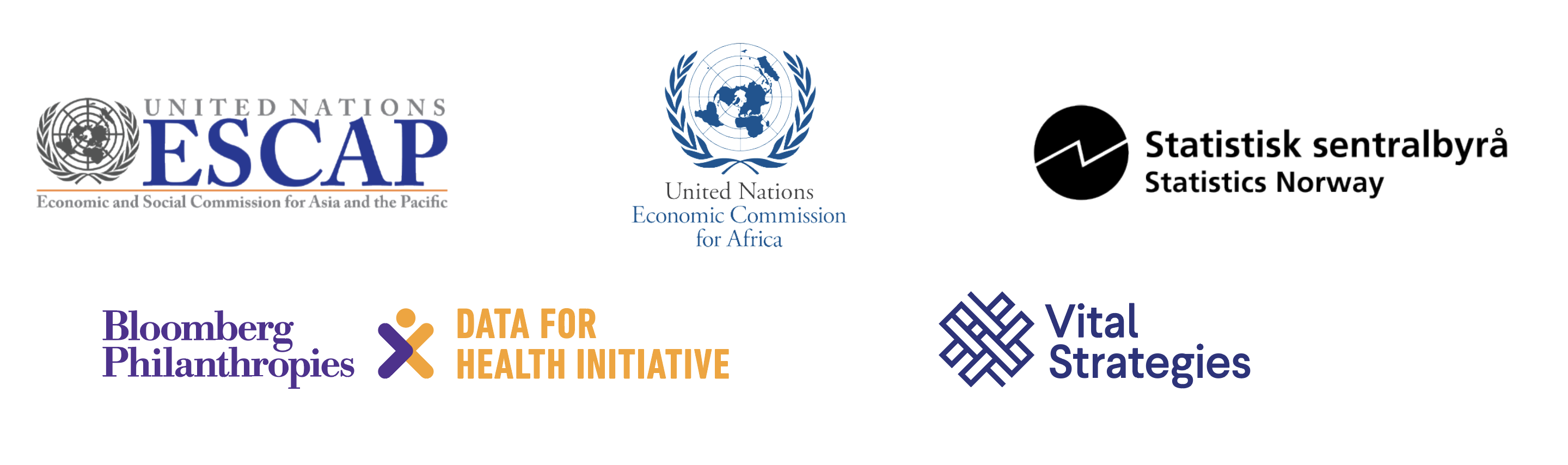 Vital Strategies, United Nations Economic Commission for Africa, United Nations Economic and Social Commission for Asia and the Pacific, and Statistics Norway (2020). Production of a Vital Statistics Report: Template. NY, Vital Strategies.Instructions – please read these pages carefully and delete once the template has been finalisedFor detailed instructions on how to use this template, refer to the ‘Production of a Vital Statistics Report: Guide’ (2020), available at the resource website.This template was developed as a practical tool for national authorities responsible for producing vital statistics reports from civil registration systems, primarily those in developing countries with little experience in this area. These authorities vary from country to country depending on the institutional responsibilities provided by the country’s legal framework for civil registration and vital statistics (CRVS), as well as its existing administrative and organisational structures. In most countries, the responsibility to produce a vital statistics report rests with the national statistical office. In some countries, the civil registration office produces statistics pertaining to birth and death events, whereas in others, the ministry of health is responsible for the production of statistics on deaths and cause of death. Irrespective of the model adopted, it is important that all involved agencies collaborate in the production of the national vital statistics report. CRVS systems vary between countries. It is therefore difficult to make a template that suits all countries. Responsible authorities need to adjust the template to the context of their CRVS system and conditions in their own countries. Given that there are numerous detailed manuals and recommendations on vital statistics, this template is intended mainly for countries with limited data availability and resources. More advanced options have also been included for countries where this is feasible. 
This template is based on the United Nations Principles and Recommendations for a Vital Statistics System, Revision 3 (2014) and has used the following definitions for key variables:The date of occurrence is the exact date when the event occurred, and should be expressed in terms of day, month and year. Total numbers of registered live births, deaths, foetal deaths, marriages and divorces should be based on date of occurrence, which is the recommended basis for the time reference of all vital statistics tabulations.The date of registration of a vital event is the day, month and year when the entry in the civil registration system was made. The time of day, i.e., hour and minutes, may also be recorded if required by the registration law.Place of occurrence is the geographical location in the country: (a) locality and (b) major division or other geographical place in which the locality is situated, where the live birth, death, delivery of a dead foetus, marriage or divorce occurred. Counts of the numbers of vital events by place of occurrence are useful for the planning and evaluation of various medical, health and social programmes. For example, data on the number of live births or deaths by place of occurrence are useful in the planning and evaluation of medical facilities and manpower, and in monitoring the workload and performance of the civil registration system in each civil division.Place of registration is the geographical location in the country: (a) locality and (b) major civil division or other geographical place, where the live birth, death, delivery of a dead foetus, marriage or divorce is registered in the civil registration system. This information should be provided in enough detail to enable each specific registration office to be identified for a variety of administrative purposes, including backtracking for clarification of registration and statistical reporting problems, for local registration office workload analyses, and for optimal geographical distribution of registration points with reasonable proximity to where vital events are occurring.Place of usual residence is the geographical location in the country, locality or civil division, or foreign country, where the specified person usually resides. This need not be the same as either the place where he or she was found at the time of the occurrence of the event or inquiry, or his or her legal residence. For vital statistics purposes, the place of usual residence of a live birth, a foetal death or an infant death is the place where the mother usually resides. Most tables and graphs should be based on the place of usual residence.Urban and rural is a derived topic of high priority in a vital statistics system which is based on geographical information obtained from place of occurrence and place of usual residence. Because of national differences in the characteristics that distinguish urban from rural areas, the distinction between the urban and rural populations is not yet amenable to a single definition that would be applicable to all countries or, for the most part, even to the countries within a region. Where there are no regional recommendations on the matter, countries must establish their own definitions in accordance with their own needs. Most countries base their definition of urban and rural on administrative areas, while a few countries use population density as the basis.Table of contentsTable of contents	6List of tables	7List of figures	9Preface	10Acknowledgements	11Acronyms and abbreviations	12Definitions	13Executive summary	15Births	15Deaths	15Leading causes of death	16Marriages and divorces	17Chapter 1.	Introduction and methodology	181.1	Introduction	181.2	Data sources and methodology	18Chapter 2.	The civil registration system	192.1	History	192.2	Legal and administrative issues	192.3	Organisational structure, registration processes and information flows	192.4	Organisation of vital statistics production and dissemination	202.5	Incentives and disincentives for registration	20Chapter 3.	Data quality, timeliness of registration, and registration completeness	213.1	Data quality	213.2	Timeliness of registration	213.3	Completeness of registration	233.4	Data adjustment and redistribution	24Chapter 4.	Births	284.1	Births by place of occurrence	284.2	Births by place of occurrence and place of usual residence of mother	294.3	Births by age of mother	294.4	Births by site of delivery	314.5	Crude birth rate	324.6	Age-specific fertility rates	324.7	Total fertility rate	34Chapter 5.	Deaths	355.1	Deaths by place of usual residence and sex of decedent	355.2	Deaths by place of occurrence, place of usual residence, and sex of decedent	365.3	Deaths by place and site of occurrence	375.4	Deaths by place of usual residence, age and sex of decedent	375.5	Crude death rate	395.6	Age-specific mortality rates	405.7	Infant and child mortality	405.8	Maternal mortality	415.9	Life expectancy	415.10	Foetal deaths	42Chapter 6.	Causes of death	436.1	Deaths by broad cause of death group	436.2	Top 10 causes of death	446.3	Leading causes of death by age and sex	45Chapter 7.	Marriages and divorces	507.1	Marriages	507.2	Divorces	53Chapter 8.	Summary tables	58Annexes	60List of tablesTable 3.1 Number of vital events by registration timeliness, year	21Table 3.2 Proportion (%) of births by year of registration and year of occurrence	22Table 3.3 Proportion (%) of deaths by year of registration and year of occurrence	22Table 3.4 Birth registration completeness by year of occurrence and sex of newborn	23Table 3.5 Birth registration completeness by place of usual residence of mother and sex of newborn, year	23Table 3.6 Death registration completeness by year of occurrence and sex of decedent	24Table 3.7 Death registration completeness by place of usual residence and sex of decedent, year	24Table 3.8 Adjustment of births by place of usual residence of mother and sex of newborn, year	25Table 3.9 Adjustment of deaths by place of usual residence and sex of decedent, year	25Table 3.10 Adjustment of deaths by age group and sex of decedent, year	25Table 3.11 Redistribution of births with incomplete data on ‘age of mother’, year	26Table 3.12 Redistribution of deaths with incomplete data on ‘age of decedent’, year	26Table 4.1 Summary statistics on fertility by year of occurrence	28Table 4.2 Live births by place of occurrence and sex of newborn, year	28Table 4.3 Live births by place of occurrence and place of usual residence of mother,  year	29Table 4.4 Live births by age of mother and type of birth, year	29Table 4.5 Live births by age and marital status of mother, urban areas, year	30Table 4.6 Live births by age and marital status of mother, rural areas, year	30Table 4.7 Live births by place of occurrence, site of delivery and attendant at birth, year	31Table 4.8 Crude birth rate (CBR) by place of usual residence of mother, year	32Table 4.9 Age-specific fertility rates by usual residence of mother, urban areas, year	33Table 4.10 Age-specific fertility rates by usual residence of mother, rural areas, year	33Table 4.11 Total fertility rate (TFR) by usual residence of mother, year	34Table 5.1 Summary statistics on mortality by year of occurrence	35Table 5.2 Deaths by place of usual residence and sex of decedent, year	35Table 5.3 Deaths by place of occurrence and place of usual residence of decedent, males, year	36Table 5.4 Deaths by place of occurrence and place of usual residence of decedent, females, year	36Table 5.5 Deaths by place of occurrence and site of occurrence, year	37Table 5.6 Deaths by age and sex of decedent, urban areas, year	37Table 5.7 Deaths by age and sex of decedent, rural areas, year	38Table 5.8 Crude death rate (CDR) by place of usual residence of decedent, year	39Table 5.9 Infant and child mortality (deaths per 1,000 live births) by year of occurrence	40Table 5.10 Maternal mortality by year of occurrence	41Table 5.11 Foetal deaths by year of occurrence and sex of foetus	42Table 5.12 Foetal deaths by gestational age and birth weight of foetus, year	42Table 6.1 Leading causes of death by broad age group and sex, year	43Table 6.2 Top 10 causes of death (all ages, both sexes), year	44Table 6.3 Ten leading causes of death, males, year	45Table 6.4 Ten leading causes of death, females, year	45Table 6.5 Ten leading causes of death, infants and children (0–4 years, both sexes combined), year	46Table 6.6 Ten leading causes of death, children (5–14 years, both sexes combined), year	46Table 6.7 Ten leading causes of death, adolescents and adults (15–69 years, males), year	47Table 6.8 Ten leading causes of death, adolescents and adults (15–69 years, females), year	47Table 6.9 Ten leading causes of death, older adults (70+ years, males), year	48Table 6.10 Ten leading causes of death, older adults (70+ years, females), year	49Table 7.1 Summary statistics on marriages and divorces by year of occurrence	50Table 7.2 Marriages by place of usual residence of groom and age of bride and groom, urban areas, year	51Table 7.3 Marriages by place of usual residence of groom and age of bride and groom, rural areas, year	51Table 7.4 Marriages by age of groom and previous marital status, year	52Table 7.5 Marriages by age of bride and previous marital status, year	53Table 7.6 Divorces by age of husband and age of wife, year	54Table 7.7 Divorces by duration of marriage and age of husband, year	55Table 7.8 Divorces by duration of marriage and age of wife, year	55Table 7.9 Divorces by duration of marriage and number of dependent children, year	56Table 8.1 Live births, deaths, and infant and child deaths by year of occurrence	58Table 8.2 Live births, deaths, and infant and child deaths by place of usual residence of mother (births) or decedent (deaths), year	58Table 8.3 Fertility and mortality indicators by year of occurrence	58Table 8.4 Fertility and mortality indicators by place of usual residence of mother (births and infant deaths) or decedent (other deaths), year	58Table 8.5 Marriage and divorce indicators by year of occurrence	59List of figuresFigure 3.1 Proportion (%) of live births and deaths by registration timeliness	21Figure 4.1 Live births by year of occurrence	29Figure 4.2 Live births by age of mother, year	31Figure 4.3 Crude birth rate by year of occurrence	32Figure 4.4 Age-specific fertility rates (ASFRs) by year of occurrence of birth	34Figure 4.5 Total fertility rate by year of occurrence of birth	34Figure 5.1 Deaths by year of occurrence	36Figure 5.2 Deaths by sex and age of decedent, year	39Figure 5.3 Crude death rate by sex and year of occurrence of death	39Figure 5.4 Age-specific mortality rates by sex, year	40Figure 5.5 Life expectancy at birth by sex and year of occurrence	41Figure 6.1 Deaths by broad group, including ill-defined codes, year	44Figure 6.2 Deaths by broad disease group and age, males, year	44Figure 6.3 Deaths by broad disease group and age, females, year	44Figure 7.1 Marriages by year of occurrence	50Figure 7.2 Average age at first marriage by sex and year of occurrence	52Figure 7.3 Divorces by year of occurrence	53Figure 7.4 Average age at divorce by sex and year of occurrence	54Figure 7.5 Age-specific divorce rate by sex and year of occurrence	54Figure 7.6 Divorces by duration of marriage and year of occurrence	56PrefaceAcknowledgementsAcronyms and abbreviationsDefinitionsAge-specific fertility rate (ASFR): The annual number of births to women of a particular age group per 1,000 women in that age group.Age-specific mortality rate (ASMR): A mortality rate limited to a particular age group. The numerator is the number of deaths in that age group; the denominator is the number of persons in that age group in the population.Cause of death: ‘All those diseases, morbid conditions or injuries which either resulted in or contributed to death and the circumstances of the accident or violence which produced any such injuries’. Symptoms and modes of dying, such as heart failure or respiratory failure, are not considered to be causes of death for statistical purposes (see ‘ill-defined cause of death’).Completeness of registration: The proportion of vital events that are registered. It is the number of registered vital events divided by an estimate of the actual number of vital events that occurred in the same population during a specific period of time.Crude birth rate (CBR): The number of live births relative to the size of that population during a given period, usually one year. It is expressed as the number of live births per 1,000 population per year.Crude death rate (CDR): The number of deaths relative to the size of that population during a given period, usually one year. It is expressed as the number of deaths per 1,000 population per year.Death: The permanent disappearance of all evidence of life at any time after live birth has taken place (postnatal cessation of vital functions without capability of resuscitation). This definition excludes foetal deaths, which are defined separately.Foetal death (also referred to as ‘stillbirth’): ‘Death prior to the complete expulsion or extraction from the mother of a product of conception, irrespective of the duration of pregnancy; the death is indicated by the fact that after such separation the foetus does not breathe or show any other evidence of life, such as beating of the heart, pulsation of the umbilical cord or definite movement of voluntary muscles.’ Note that this definition broadly includes all terminations of pregnancy other than live births, as defined above.Ill-defined cause of death: Any code that cannot or should not be used for the underlying cause of death (generally referring to ‘R codes’). For instance, a ‘mode of death’ such as heart failure or kidney failure, symptoms such as back pain or depression, and risk factors such as high blood pressure are all uninformative, ill-defined codes for public health purposes. Infant mortality rate (IMR): Probability (expressed as a rate per 1,000 live births) of a child born in a specific year or period dying before reaching the age of 1, if subject to age-specific mortality rates of that period.Life expectancy at birth: The average number of years that a newborn could expect to live, if he or she were to pass through life exposed to the sex- and age-specific death rates prevailing at the time of his or her birth, for a specific year, in a given country, territory, or geographic area.Live birth: ‘The complete expulsion or extraction from the mother of a product of conception, irrespective of the duration of pregnancy, which, after such separation, breathes or shows any other evidence of life, such as beating of the heart, pulsation of the umbilical cord, or definite movement of voluntary muscles, whether or not the umbilical cord has been cut or the placenta is attached; each product of such a birth is considered live born (all live-born infants should be registered and counted as such, irrespective of gestational age or whether alive or dead at the time of registration, and if they die at any time following birth, they should also be registered and counted as deaths).’Maternal death: ‘The death of a woman while pregnant or within 42 days of termination of pregnancy, irrespective of the duration and site of the pregnancy, from any cause related to or aggravated by the pregnancy or its management but not from accidental or incidental causes.’Maternal mortality ratio (MMR): The number of maternal deaths during a given time period per 100,000 live births during the same time period.Neonatal mortality rate (NMR): Probability (expressed as a rate per 1,000 live births) of a child born in a specific year or period dying in the first 30 days of life, if subject to age-specific mortality rates of that period.Sex ratio at birth: The number of male births for a specific area and during a specified period divided by the number of female births for the same area and period. The sex ratio is an important demographic indicator of the distribution of boys and girls at birth.Total fertility rate (TFR): The sum of age-specific fertility rates for females aged between 15 and 49 years during a specified period, usually one year. It is an estimate of the average number of children a cohort of women would bear if they went through their childbearing years experiencing the same age-specific fertility rates.Under-5 mortality rate (U5MR): The probability of a child born in a specific year or period dying before reaching the age of 5, if subject to age-specific mortality rates of that period. The under-5 mortality rate as defined here is strictly speaking not a rate (i.e. the number of deaths divided by the number of population at risk during a certain period of time) but a probability of death derived from a life table and expressed as rate per 1,000 live births.Underlying cause of death: The cause of death to be used for primary statistical tabulation purposes has been designated as the underlying cause of death. The underlying cause of death is defined as ‘(a) the disease or injury which initiated the train of events leading directly to death, or (b) the circumstances of the accident or violence which produced the fatal injury.’Executive summaryBirthsSummary statistics on fertility by year of occurrenceDeathsSummary statistics on mortality by year of occurrenceLeading causes of deathLeading causes of death by broad age group and sex, Top 10 causes of death (all ages, both sexes), Marriages and divorcesSummary statistics on marriages and divorces by year of occurrenceIntroduction and methodology1.1	IntroductionThe objectives of this report are to:The report is organised in the following main chapters:Chapter 2 Chapter 3 Chapter 4 Chapter 5 Chapter 6 Chapter 7 1.2	Data sources and methodologyThe civil registration system2.1	History2.2	Legal and administrative issues2.3	Organisational structure, registration processes and information flows2.3.1	Late or delayed registration2.3.2	Issuance of documentation2.3.3	Transfer of records2.4	Organisation of vital statistics production and dissemination2.5	Incentives and disincentives for registrationData quality, timeliness of registration, and registration completeness3.1	Data quality3.2	Timeliness of registrationA late registration is the registration of a vital event after the legally specified time period but within the grace period (usually one year following the vital event). Delayed registration is the registration of a vital event after the grace period has expired. Table 3.1 Number of vital events by registration timeliness, Figure 3.1 Proportion (%) of live births and deaths by registration timeliness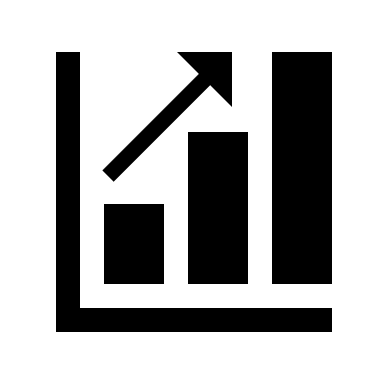 Table 3.2 Proportion (%) of live births by year of registration and year of occurrenceTable 3.3 Proportion (%) of deaths by year of registration and year of occurrence3.3	Completeness of registrationCalculating the completeness of registration can be used to monitor the performance of the CRVS system in capturing all vital events and allows for adjustment of incomplete data. Completeness is defined as the number of vital events in a population that are registered, divided by the estimated number of vital events that occurred in the same year. The value is multiplied by 100 to express completeness as a per cent:3.3.1	Birth registrationTable . Birth registration completeness by year of occurrence and sex of newbornNote: estimated total births were sourced from Table 3.5 Birth registration completeness by place of usual residence of mother and sex of newborn, Note: estimated total births were sourced from 3.3.2	Death registrationTable 3.6 Death registration completeness by year of occurrence and sex of decedentNote: estimated total deaths were sourced from Table 3.7 Death registration completeness by place of usual residence and sex of decedent, Note: estimated total deaths were sourced from 3.4	Data adjustment and redistribution3.4.1	Adjustment for incomplete registrationTable 3.8 Adjustment of live births by place of usual residence of mother and sex of newborn, Table 3.9 Adjustment of deaths by place of usual residence and sex of decedent, Table 3.10 Adjustment of deaths by age group and sex of decedent, 3.4.2	Redistribution for missing valuesTable 3.11 Redistribution of live births with incomplete data on ‘age of mother’, Table 3.12 Redistribution of deaths with incomplete data on ‘age of decedent’, BirthsTable 4.1 Summary statistics on fertility by year of occurrence4.1	Births by place of occurrenceTable 4.2 Live births by place of occurrence and sex of newborn, Figure 4.1 Live births by year of occurrence4.2	Births by place of occurrence and place of usual residence of motherTable 4.3 Live births by place of occurrence and place of usual residence of mother, 4.3	Births by age of motherTable 4.4 Live births by age of mother and type of birth, Table 4.5 Live births by age and marital status of mother, urban areas, Table 4.6 Live births by age and marital status of mother, rural areas, Figure 4.2 Live births by age of mother, 4.4	Births by site of deliveryTable 4.7 Live births by place of occurrence, site of delivery and attendant at birth, 4.5	Crude birth rateThe crude birth rate (CBR) is the number of live births per 1,000 population over a given period (usually one year). When combined with the crude death rate and net migration, crude birth rates can tell us how much the population is increasing or decreasing. They can also help with planning and resource allocation by providing important information such as how many children will be entering school in the coming years, or how many adults will be entering the workforce.  Table 4.8 Crude birth rate (CBR) by place of usual residence of mother, Note: Population data were sourced from Figure 4.3 Crude birth rate by year of occurrence4.6	Age-specific fertility ratesFertility rates by mothers’ age group, or age-specific fertility rates (ASFRs), are the number of births occurring to mothers of a certain age group per 1,000 women in that age group in a given period (usually one year). Table 4.9 Age-specific fertility rates by usual residence of mother, urban areas, Note: Population data were sourced from NA = not applicableTable 4.10 Age-specific fertility rates by usual residence of mother, rural areas, Note: Population data were sourced from NA = not applicableENTER TEXT HERE. Describe the trend over time: At what age is fertility the highest? How has this changed over time? Are women giving birth at older or younger ages? Figure 4.4 Age-specific fertility rates (ASFRs) by year of occurrence of birth4.7	Total fertility rateThe total fertility rate (TFR) is the average number of children a woman would give birth to during her lifetime if she were to pass through her childbearing years experiencing present-day age-specific fertility rates. Figure 4.5 Total fertility rate by year of occurrence of birth Table 4.11 Total fertility rate (TFR) by usual residence of mother, Note: Population data were sourced from DeathsTable 5.1 Summary statistics on mortality by year of occurrence5.1	Deaths by place of usual residence and sex of decedentTable 5.2 Deaths by place of usual residence and sex of decedent, .Figure 5.1 Deaths by year of occurrence5.2	Deaths by place of occurrence, place of usual residence, and sex of decedentTable 5.3 Deaths by place of occurrence and place of usual residence of decedent, males, Table 5.4 Deaths by place of occurrence and place of usual residence of decedent, females, 5.3	Deaths by place and site of occurrenceTable 5.5 Deaths by place of occurrence and site of occurrence, 5.4	Deaths by place of usual residence, age and sex of decedentThe age and sex distribution of deaths varies considerably depending on the overall level of mortality in a country, which determines the risk of dying at each age, and the size of the population currently alive at each age. Irrespective of level of mortality, the number of deaths should gradually increase from the age of 5 years onwards. Table 5.6 Deaths by age and sex of decedent, urban areas, Table 5.7 Deaths by age and sex of decedent, rural areas, Figure 5.2 Deaths by sex and age of decedent, 5.5	Crude death rateAs a mortality indicator, the crude death rate (CDR) is the simplest measure of population health status. It is a measure of the number of deaths relative to the size of that population during a given period, usually one year. It is expressed in numbers of deaths per 1,000 population per year. Table 5.8 Crude death rate (CDR) by place of usual residence of decedent, Figure 5.3 Crude death rate by sex and year of occurrence of death5.6	Age-specific mortality ratesThe age-specific mortality rate (ASMR) is the number of deaths for a specific age or age group in a specific area during a specified period divided by the population of the same age or age group in the same area and period. Figure 5.4 Age-specific mortality rates by sex, 5.7	Infant and child mortalityThe neonatal mortality rate (NMR) is the number of deaths among live-born infants during the first 28 days of life per 1,000 live births over a specified time period. Mortality during the neonatal period (the first 28 days of life) accounts for a large proportion of deaths and is a useful indicator of maternal and newborn neonatal health and care. Generally, as infant mortality decreases and fewer deaths are attributed to infectious diseases and environmental influences, a greater proportion of infant deaths would be expected to occur in the neonatal period. The neonatal mortality rate, however, should not increase as this occurs. As with the NMR, the infant mortality rate (IMR: deaths among children less than 1 year) and under-5 mortality rate (U5MR: deaths among children less than 5 years) are important indicators of overall population health and well-being. Table 5.9 Infant and child mortality (deaths per 1,000 live births) by year of occurrenceNote: Population data were sourced from NMR = neonatal mortality rate; IMR = infant mortality rate; U5MR = under-5 mortality rate5.8	Maternal mortalityA maternal death is defined by WHO as the death of a woman while pregnant or within 42 days of termination of pregnancy, irrespective of the duration and site of the pregnancy, from any cause related to or aggravated by the pregnancy or its management but not from accidental or incidental causes. The maternal mortality ratio (MMR) is the ratio of the number of maternal deaths during a given time period per 100,000 live births during the same time period (usually one year). Table 5.10 Maternal mortality by year of occurrence5.9	Life expectancyLife expectancy at birth indicates the average number of years a newborn infant would live if the current patterns of mortality at the time of its birth were to remain the same throughout its life. Figure 5.5 Life expectancy at birth by sex and year of occurrence Life expectancy at 40 years of age is also an indicative measure of premature mortality. It is the number of additional years a person aged 40 would be expected to live, on average, if they continued to experience current mortality rates. 5.10	Foetal deathsA foetal death is a death prior to the complete expulsion or extraction from its mother of a product of conception, irrespective of the duration of pregnancy, and is sometimes referred to as a ‘dead-born foetus’ or ‘stillbirth’. The registration of foetal deaths is important in measuring pregnancy outcomes, women’s health, and mortality occurring just before, during and shortly after birth. Table 5.11 Foetal deaths by year of occurrence and sex of foetusTable 5.12 Foetal deaths by gestational age and birth weight of foetus, Causes of deathTable 6.1 Leading causes of death by broad age group and sex, 6.1	Deaths by broad cause of death groupFigure 6.1 Deaths by broad group, including ill-defined codes, Figure 6.2 Deaths by broad disease group and age, males, Figure 6.3 Deaths by broad disease group and age, females, 6.2	Top 10 causes of deathTable . Top 10 causes of death (all ages, both sexes), 6.3	Leading causes of death by age and sexTable 6.3 Ten leading causes of death, males, Table 6.4 Ten leading causes of death, females, 6.3.1	Infants and children (0–4 years)Table 6.5 Ten leading causes of death, infants and children (0–4 years, both sexes combined), 6.3.2	Children (5–14 years old)Table 6.6 Ten leading causes of death, children (5–14 years, both sexes combined), 6.3.3	Adolescents and adults (15–69 years old)Table 6.7 Ten leading causes of death, adolescents and adults (15–69 years, males), Table 6.8 Ten leading causes of death, adolescents and adults (15–69 years, females), 6.3.4	Older adults (70+ years old)Table 6.9 Ten leading causes of death, older adults (70+ years, males), Table 6.10 Ten leading causes of death, older adults (70+ years, females), Marriages and divorcesTable 7.1 Summary statistics on marriages and divorces by year of occurrence7.1	Marriages7.1.1	Marriages by yearFigure 7.1 Marriages by year of occurrence7.1.2	Marriages by place of usual residence of groom and age of bride and groomTable 7.2 Marriages by place of usual residence of groom and age of bride and groom, urban areas, Table 7.3 Marriages by place of usual residence of groom and age of bride and groom, rural areas, Figure 7.2 Average age at first marriage by sex and year of occurrence7.1.3	Marriages by age and previous marital statusTable 7.4 Marriages by age of groom and previous marital status, Table 7.5 Marriages by age of bride and previous marital status, 7.2	Divorces7.2.1	Divorces by yearFigure 7.3 Divorces by year of occurrence7.2.2	Divorces by ageTable 7.6 Divorces by age of husband and age of wife, Figure 7.4 Average age at divorce by sex and year of occurrenceFigure 7.5 Age-specific divorce rate by sex and year of occurrence7.2.3	Divorces by duration of marriageTable 7.7 Divorces by duration of marriage and age of husband, Table 7.8 Divorces by duration of marriage and age of wife, Figure 7.6 Divorces by duration of marriage and year of occurrence7.2.4	Divorces by number of dependent childrenTable 7.9 Divorces by duration of marriage and number of dependent children, Summary tablesTable 8.1 Live births, deaths, and infant and child deaths by year of occurrenceTable 8.2 Live births, deaths, and infant and child deaths by place of usual residence of mother (births) or decedent (deaths), Table 8.3 Fertility and mortality indicators by year of occurrenceTable 8.4 Fertility and mortality indicators by place of usual residence of mother (births and infant deaths) or decedent (other deaths), Table 8.5 Marriage and divorce indicators by year of occurrenceAnnexesGeneral instructions:Sections that need updating with country data are currently shown in grey text. To update, simply click anywhere in the grey text and start typing—noting that this will automatically delete the example text.General instructions, and optional sections, tables and figures are indicated with red italicised text. After reading the instructions and updating or deleting the optional sections, remember to delete the text boxes with the red italicised text. To do this, click anywhere on the text; then click on the three dots that appear to the left of the text box. Once the text box is highlighted, press either ‘delete’ or ‘backspace’ on the keyboard.There are eight optional sections and several optional tables and figures in the Template. While countries are encouraged to complete as many of the sections as possible, some of them require additional data that may not be available. The optional sections are:3.2 – timeliness of registration3.4 – data adjustment and redistribution4.8 – other fertility indicators5.9 – life expectancy5.10 – foetal deaths5.11 – other mortality indicators6.4 – other cause-specific mortality indicators7.0 – marriages and divorcesThere is an associated Excel Workbook with pre-populated graphs that can be modified and copied into the Template, which is available at the resource website. The workbook also contains working examples on data adjustment, data redistribution, a life table and age standardisation.It is strongly recommended that all rates and ratios be calculated using the adjusted number of events (births or deaths), to account for incomplete registration. Note that if registration for births or deaths is lower than around 50%, the adjusted numbers are likely to be of very poor quality and should be interpreted with caution.If data are very incomplete, or the total number of vital events is small (due to small population sizes), aggregating data over three or five years (rather than providing single-year data) is also recommended. A good way to check if aggregation is needed is to look at graphs of vital events using single-year data over time (for example, the crude birth or death rate). If there are large variations in the data year-on-year, this is likely a result of random (or stochastic) variation, caused by small/uncertain values, and data should be aggregated to help smooth these random effects.Any questions or comments on the template should be directed to fmalik@vitalstrategies.org ASFRAge-specific fertility rateASMRAge-specific mortality rateCBRCrude birth rateCDRCrude death rateCRVSCivil registration and vital statisticsCSMFCause-specific mortality fractionD4HBloomberg Philanthropies Data for Health InitiativeDHSDemographic and Health SurveyECA(United Nations) Economic Commission for AfricaESCAP(United Nations) Economic and Social Commission for Asia and the PacificIMRInfant mortality rateMMRMaternal mortality ratioMCCDMedical certification of cause of deathNMRNeonatal mortality rateTFRTotal fertility rateUNUnited NationsUS CDCUnited States Centers for Disease Control and Prevention U5MRUnder-5 mortality rateVAVerbal autopsyVSVital statisticsWHOWorld Health OrganizationIndicatorYear 1Year 2Year 3Year …Most recentRegistered live births (number)MalesFemalesRegistration completeness (%)MalesFemalesSex ratio at birthCrude birth rate (per 1,000 population)Total fertility rate (births per woman)IndicatorYear 1Year 2Year 3Year …Most recentRegistered deaths (number)MalesFemalesRegistration completeness (%)MalesFemalesCrude death rate (per 1,000 population)Life expectancy at birth (years)MalesFemalesUnder-5 mortality rate (per 1,000 live births)Maternal mortality ratio (per 100,000 live births)Males Males FemalesFemales<5 years11<5 years22<5 years33<5 years44<5 years555–14 years115–14 years225–14 years335–14 years445–14 years5515–69 years1115–69 years2215–69 years3315–69 years4415–69 years5570+ years1170+ years2270+ years3370+ years4470+ years55RankYear …Most recent year12345678910IndicatorYear 1Year 2Year 3Year …Most recentNumber of registered marriagesCrude marriage rate (per 1,000 population)Average age at first marriageMalesFemalesNumber of registered divorcesCrude divorce rate (per 1,000 population)MalesFemalesAverage age at divorceMalesFemalesRegistration timelinessYear …Year …Most recentMost recentRegistration timelinessLive birthsDeathsLive birthsDeathsCurrent Late Delayed Grand totalYear of registrationYear of occurrenceYear of occurrenceYear of occurrenceYear of occurrenceYear of occurrenceYear of registrationYear 1Year 2Year 3Year …Most recentYear 1Year 2Year 3Year …Most recentGrand totalYear of registrationYear of occurrenceYear of occurrenceYear of occurrenceYear of occurrenceYear of occurrenceYear of registrationYear 1Year 2Year 3Year …Most recentYear 1Year 2Year 3Year …Most recentGrand totalYear of occurrenceRegistered live birthsRegistered live birthsRegistered live birthsEstimated total live birthsEstimated total live birthsEstimated total live birthsCompleteness (%)Completeness (%)Completeness (%)Completeness (%)Year of occurrenceMaleFemaleTotalMaleFemaleTotalMaleFemaleTotalYear 1Year 2Year 3Year …Most recentGrand totalPlace of usual residenceRegistered live birthsRegistered live birthsRegistered live birthsEstimated total live birthsEstimated total live birthsEstimated total live birthsCompleteness (%)Completeness (%)Completeness (%)Place of usual residenceMaleFemaleTotalMaleFemaleTotalMaleFemaleTotalPlace 1Place 2Place 3Place 4Place …Grand totalYear of occurrenceRegistered deathsRegistered deathsRegistered deathsEstimated total deathsEstimated total deathsEstimated total deathsCompleteness (%)Completeness (%)Completeness (%)Completeness (%)Year of occurrenceMaleFemaleTotalMaleFemaleTotalMaleFemaleTotalYear 1Year 2Year 3Year …Most recentGrand totalPlace of usual residenceRegistered deathsRegistered deathsRegistered deathsEstimated total deathsEstimated total deathsEstimated total deathsCompleteness (%)Completeness (%)Completeness (%)Place of usual residenceMaleFemaleTotalMaleFemaleTotalMaleFemaleTotalPlace 1Place 2Place 3Place 4Place …Grand totalPlace of usual residenceMaleMaleFemaleFemaleTotalTotalPlace of usual residenceRegistered birthsAdjusted birthsRegistered birthsAdjusted birthsRegistered birthsAdjusted birthsPlace 1Place 2Place 3Place 4Place …Grand totalPlace of usual residenceMaleMaleFemaleFemaleTotalTotalPlace of usual residenceRegistered deathsAdjusted deathsRegistered deathsAdjusted deathsRegistered deathsAdjusted deathsPlace 1Place 2Place 3Place 4Place …Grand totalAge at death (years)MaleMaleFemaleFemaleTotalTotalAge at death (years)Registered deathsAdjusted deathsRegistered deathsAdjusted deathsRegistered deathsAdjusted deaths0–45–2425–7475+Grand totalMothers’ age group (years)UnadjustedUnadjustedAdjustedMothers’ age group (years)Number of birthsProportion (%)Number of births<1515–1920–2425–2930–3435–3940–4445–4950+Unknown0.00Grand total100.0Age at death (years)Number of deathsNumber of deathsNumber of deathsProportion of deaths (%)Proportion of deaths (%)Proportion of deaths (%)Adjusted number of deathsAdjusted number of deathsAdjusted number of deathsAge at death (years)MaleFemaleTotalMaleFemaleTotalMaleFemaleTotal<1 1–4 5–9 10–14 15–19 20–24 25–29 30–34 35–39 40–44 45–49 50–54 55–59 60–64 65–69 70–74 75–79 80+ Unknown000Grand total100.0IndicatorYear 1Year 2Year 3Year …Most recentRegistered live births (number)MalesFemalesRegistration completeness (%)MalesFemalesSex ratio at birthCrude birth rate (per 1,000 population)Total fertility rate (births per woman)Place of occurrenceNumber of live births by sex of newbornNumber of live births by sex of newbornNumber of live births by sex of newbornTotal number of live birthsSex ratio at birthRegistration completeness (%)Place of occurrenceMaleFemaleUnknownTotal number of live birthsSex ratio at birthRegistration completeness (%)Place 1Place 2Place 3Place 4Place …Grand totalPlace of occurrencePlace of usual residence of motherPlace of usual residence of motherPlace of usual residence of motherTotal number of live birthsPlace of occurrenceSame as place of occurrenceOther locationNot statedTotal number of live birthsPlace 1Place 2Place 3Place 4Place …Not specified Grand totalMother’s age group (years)Type of birthType of birthTotal number of live birthsMother’s age group (years)SingleMultipleTotal number of live births<1515–1920–2425–2930–3435–3940–4445+Not statedGrand totalMother’s age group (years)Marital status of motherMarital status of motherMarital status of motherMarital status of motherMarital status of motherMarital status of motherMarital status of motherTotal number of live birthsMother’s age group (years)SingleMarriedOther unionWidowedDivorcedSeparatedNot statedTotal number of live births<1515–1920–2425–2930–3435–3940–4445+Not statedGrand totalMother’s age group (years)Marital status of motherMarital status of motherMarital status of motherMarital status of motherMarital status of motherMarital status of motherMarital status of motherTotal number of birthsMother’s age group (years)SingleMarriedOther unionWidowedDivorcedSeparatedNot statedTotal number of births<1515–1920–2425–2930–3435–3940–4445+Not statedGrand totalPlace of occurrence and site of deliveryAttendant at birthAttendant at birthAttendant at birthAttendant at birthAttendant at birthTotal number of live birthsPlace of occurrence and site of deliveryPhysicianNurseMidwifeOtherNot statedTotal number of live birthsAll birthsHomeHospitalOtherUnknownTotalPlace 1HomeHospitalOtherUnknownTotalPlace …HomeHospitalOtherUnknownTotalPlace of usual residence of motherUnadjustedAdjustedAdjustedPlace of usual residence of motherTotal number of live birthsTotal number of live birthsCBR (per 1,000 population)Place 1Place 2Place 3Place 4Place …Grand totalMother’s age group (years)UnadjustedAdjustedAdjustedMother’s age group (years)Total number of live birthsTotal number of live birthsASFR10–1415–1920–2425–2930–3435–3940–4445–49Not statedNAMother’s age group (years)UnadjustedAdjustedAdjustedMother’s age group (years)Total number of live birthsTotal number of live birthsASFR10–1415–1920–2425–2930–3435–3940–4445–49Not statedNAPlace of usual residence of motherUnadjustedAdjustedAdjustedPlace of usual residence of motherTotal number of live birthsTotal number of live birthsTFRPlace 1Place 2Place 3Place 4Place …Grand totalIndicatorYear 1Year 2Year 3Year …Most recentRegistered deaths (number)MalesFemalesRegistration completeness (%)MalesFemalesCrude death rate (per 1,000 population)Life expectancy at birth (years)MalesFemalesUnder-5 mortality rate (per 1,000 live births)Maternal mortality ratio (per 100,000 live births)Place of usual residence of decedentSex of decedentSex of decedentSex of decedentTotal number of deathsRegistration completeness (%)Place of usual residence of decedentMaleFemaleNot statedTotal number of deathsRegistration completeness (%)All deathsUrbanRuralPlace 1Place 2Place 3Place 4Place …Grand totalPlace of occurrencePlace of usual residence of decedentPlace of usual residence of decedentPlace of usual residence of decedentTotal number of male deathsPlace of occurrenceSame as place of occurrenceOther locationNot statedTotal number of male deathsPlace 1Place 2Place 3Place 4Place …Not statedGrand totalPlace of occurrencePlace of usual residence of decedentPlace of usual residence of decedentPlace of usual residence of decedentTotal number of female deathsPlace of occurrenceSame as place of occurrenceOther locationNot statedTotal number of female deathsPlace 1Place 2Place 3Place 4Place …Not stated Grand totalPlace of occurrenceSite of occurrenceSite of occurrenceSite of occurrenceSite of occurrenceSite of occurrenceTotal number of deathsPlace of occurrenceHospitalOther institutionHomeOtherNot statedTotal number of deathsAll deathsUrbanRuralPlace 1Place 2Place 3Place 4Place …Not stated Grand totalAge of decedent (years)Sex of decedentSex of decedentSex of decedentTotal number of deathsAge of decedent (years)MaleFemaleNot statedTotal number of deaths<11–45–910–1415–1920–2425–2930–3435–3940–4445–4950–5455–5960–6465–6970–7475–7980+Not statedGrand totalAge of decedent (years)Sex of decedentSex of decedentSex of decedentTotal number of deathsAge of decedent (years)MaleFemaleNot statedTotal number of deaths<11–45–910–1415–1920–2425–2930–3435–3940–4445–4950–5455–5960–6465–6970–7475–7980+Not statedGrand totalPlace of usual residence of decedentUnadjustedAdjustedAdjustedPlace of usual residence of decedentTotal number of deathsTotal number of deathsCDR (per 1,000 population)Place 1Place 2Place 3Place 4Place …Grand totalYear of occurrenceNeonatal mortalityNeonatal mortalityNeonatal mortalityInfant mortalityInfant mortalityInfant mortalityUnder-5 mortalityUnder-5 mortalityUnder-5 mortalityYear of occurrenceDeaths (unadjusted)Deaths (adjusted)NMRDeaths (unadjusted)Deaths (adjusted)IMRDeaths (unadjusted)Deaths (adjusted)U5MRYear 1Year 2Year 3Year …Most recentYear of occurrenceUnadjustedAdjustedAdjustedYear of occurrenceTotal number of maternal deathsTotal number of maternal deathsMaternal mortality ratio (MMR)Year 1Year 2Year 3Year …Most recentYear of occurrenceSex of foetusSex of foetusSex of foetusTotal number of foetal deathsYear of occurrenceMaleFemaleNot statedTotal number of foetal deathsYear 1Year 2Year 3Year …Most recentGestational age (weeks)Birth weight of foetus (grams)Birth weight of foetus (grams)Birth weight of foetus (grams)Birth weight of foetus (grams)Birth weight of foetus (grams)Birth weight of foetus (grams)Birth weight of foetus (grams)Birth weight of foetus (grams)Birth weight of foetus (grams)Birth weight of foetus (grams)Total number of foetal deathsGestational age (weeks)<500500-9991,000-1,4991,500-1,9992,000-2,4992,500-2,9993,000-3,4993,500-3,9994,000+Not statedTotal number of foetal deaths<2020–2122–2728–3132–353637–4142+Not statedGrand totalMales Males FemalesFemales<5 years11<5 years22<5 years33<5 years44<5 years555–14 years115–14 years225–14 years335–14 years445–14 years5515–69 years1115–69 years2215–69 years3315–69 years4415–69 years5570+ years1170+ years2270+ years3370+ years4470+ years55RankYear…Most recent year12345678910RankICD codeDiseaseNumber of deathsProportion (%)12345678910-R00-R99Symptoms, signs and abnormal clinical and laboratory findings, not elsewhere classified--All other causes--Total100.0RankICD codeDiseaseNumber of deathsProportion (%)12345678910-R00-R99Symptoms, signs and abnormal clinical and laboratory findings, not elsewhere classified--All other causes--Total100.0RankICD codeDiseaseNumber of deathsProportion (%)12345678910-R00-R99Symptoms, signs and abnormal clinical and laboratory findings, not elsewhere classified--All other causes--Total100.0RankICD codeDiseaseNumber of deathsProportion (%)12345678910-R00-R99Symptoms, signs and abnormal clinical and laboratory findings, not elsewhere classified--All other causes--Total100.0RankICD codeDiseaseNumber of deathsProportion (%)12345678910-R00-R99Symptoms, signs and abnormal clinical and laboratory findings, not elsewhere classified--All other causes--Total100.0RankICD codeDiseaseNumber of deathsProportion (%)12345678910-R00-R99Symptoms, signs and abnormal clinical and laboratory findings, not elsewhere classified--All other causes--Total100.0RankICD codeDiseaseNumber of deathsProportion (%)12345678910-R00-R99Symptoms, signs and abnormal clinical and laboratory findings, not elsewhere classified--All other causes--Total100.0RankICD codeDiseaseNumber of deathsProportion (%)12345678910-R00-R99Symptoms, signs and abnormal clinical and laboratory findings, not elsewhere classified--All other causes--Total100.0IndicatorYear 1Year 2Year 3Year …Most recentNumber of registered marriagesCrude marriage rate (per 1,000 population)Average age at first marriageMalesFemalesNumber of registered divorcesCrude divorce rate (per 1,000 population)MalesFemalesAverage age at divorceMalesFemalesAge group of groom (years)Age group of bride (years)Age group of bride (years)Age group of bride (years)Age group of bride (years)Age group of bride (years)Age group of bride (years)Age group of bride (years)Age group of bride (years)Age group of bride (years)Age group of bride (years)Age group of bride (years)Age group of bride (years)Age group of bride (years)Age group of bride (years)Age group of bride (years)Age group of bride (years)Age group of groom (years)<1515–1920–2425–2930–3435–3940–4445–4950–5455–5960–6465–6970–7475+Not statedAll ages<1515–1920–2425–2930–3435–3940–4445–4950–5455–5960–6465–6970–7475+Not statedAll agesAge group of groom (years)Age group of bride (years)Age group of bride (years)Age group of bride (years)Age group of bride (years)Age group of bride (years)Age group of bride (years)Age group of bride (years)Age group of bride (years)Age group of bride (years)Age group of bride (years)Age group of bride (years)Age group of bride (years)Age group of bride (years)Age group of bride (years)Age group of bride (years)Age group of bride (years)Age group of groom (years)<1515–1920–2425–2930–3435–3940–4445–4950–5455–5960–6465–6970–7475+Not statedAll ages<1515–1920–2425–2930–3435–3940–4445–4950–5455–5960–6465–6970–7475+Not statedAll agesAge group (years)Previous marital statusPrevious marital statusPrevious marital statusPrevious marital statusPrevious marital statusPrevious marital statusPrevious marital statusTotal marriagesAge group (years)SingleMarriedOther unionsWidowedDivorcedSeparatedNot statedTotal marriages<1515–1920–2425–2930–3435–3940–4445–4950–5455–5960–6465–6970–7475+Not statedAll agesAge group (years)Previous marital statusPrevious marital statusPrevious marital statusPrevious marital statusPrevious marital statusPrevious marital statusPrevious marital statusTotal marriagesAge group (years)SingleMarriedOther unionsWidowedDivorcedSeparatedNot statedTotal marriages<1515–1920–2425–2930–3435–3940–4445–4950–5455–5960–6465–6970–7475+Not statedAll agesAge group of husband (years)Age group of wife (years)Age group of wife (years)Age group of wife (years)Age group of wife (years)Age group of wife (years)Age group of wife (years)Age group of wife (years)Age group of wife (years)Age group of wife (years)Age group of wife (years)Age group of wife (years)Age group of wife (years)Age group of wife (years)Age group of wife (years)Age group of wife (years)Age group of wife (years)Age group of husband (years)<1515–1920–2425–2930–3435–3940–4445–4950–5455–5960–6465–6970–7475+Not statedAll ages<1515–1920–2425–2930–3435–3940–4445–4950–5455–5960–6465–6970–7475+Not statedAll agesDuration of marriage (years)Age group (years)Age group (years)Age group (years)Age group (years)Age group (years)Age group (years)Age group (years)Age group (years)Age group (years)Age group (years)Age group (years)Age group (years)Age group (years)Age group (years)Age group (years)All agesDuration of marriage (years)<1515–1920–2425–2930–3435–3940–4445–4950–5455–5960–6465–6970–7475+Not statedAll ages<112345678910–1415–1920–2425–2930+Not statedGrand totalDuration of marriage (years)Age group (years)Age group (years)Age group (years)Age group (years)Age group (years)Age group (years)Age group (years)Age group (years)Age group (years)Age group (years)Age group (years)Age group (years)Age group (years)Age group (years)Age group (years)All agesDuration of marriage (years)<1515–1920–2425–2930–3435–3940–4445–4950–5455–5960–6465–6970–7475+Not statedAll ages<112345678910–1415–1920–2425–2930+Not statedGrand totalDuration of marriage (years)Number of dependent childrenNumber of dependent childrenNumber of dependent childrenNumber of dependent childrenNumber of dependent childrenNumber of dependent childrenNumber of dependent childrenNumber of dependent childrenTotal divorcesDuration of marriage (years)01234567+Total divorces<112345678910–1415–1920–2425–3930+Not statedGrand totalYear of occurrenceLive birthsLive birthsLive birthsDeathsDeathsDeathsInfant and child (<5 years) deathsInfant and child (<5 years) deathsInfant and child (<5 years) deathsYear of occurrenceMaleFemaleTotalMaleFemaleTotalMaleFemaleTotalYear 1Year 2Year 3Year…Most recentPlace of usual residenceLive birthsLive birthsLive birthsDeathsDeathsDeathsInfant and child (<5 years) deathsInfant and child (<5 years) deathsInfant and child (<5 years) deathsPlace of usual residenceMaleFemaleTotalMaleFemaleTotalMaleFemaleTotalPlace 1Place 2Place 3Place …Year of occurrenceCrude birth rateTotal fertility rateCrude death rateInfant mortality rateUnder-5 mortality rateMaternal mortality ratioYear 1Year 2Year 3Year…Most recentPlace of usual residenceCrude birth rateTotal fertility rateCrude death rateInfant mortality rateUnder-5 mortality rateMaternal mortality ratioPlace 1Place 2Place 3Place 4Place …Year of occurrenceRegistered marriagesCrude marriage rateAverage age at first marriageAverage age at first marriageRegistered divorcesCrude divorce rateAverage age at divorceAverage age at divorceYear of occurrenceRegistered marriagesCrude marriage rateGroomBrideRegistered divorcesCrude divorce rateHusbandWifeYear 1Year 2Year 3Year…Most recent